Report and Consent - Assessment Criteria
Application for Council to vary requirements of Part 5, 6, 7, 8 & 10 
of the Building Regulations 2018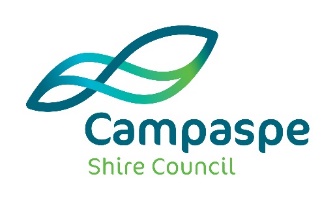 NOTE:	Failure to supply any items listed above will result in your application being returned.An invoice will be forwarded for payment online. Regulation 74 – Minimum street setbackWhen considering varying a design and siting standard, Council must have regard to the objectives and decision guidelines set by the Minister for Planning in the Minister’s Guideline MG/12.To assist Council in determining if the guidelines have been met, please describe how your application meets the following assessment criteria.  If the criteria is not applicable, please explain why.Failure to meet guidelines may result in Consent being refused.Please provide the property detailsPlease provide the property detailsPlease provide the property detailsPlease provide the property detailsStreet No:Street / Road:Street / Road:Street / Road:City/Town:City/Town:City/Town:Postcode:Lot No: Lot No: CP/LP/PS: Date: Please provide a description of the proposed worksPlease provide a description of the proposed worksObjectiveObjectiveTo ensure that the setbacks of buildings from a street respect the existing or preferred character of the neighbourhood and make efficient use of the site.To ensure that the setbacks of buildings from a street respect the existing or preferred character of the neighbourhood and make efficient use of the site.Decision GuidelinesDecision Guidelinesthe setback will be more appropriate taking into account the prevailing setback within the street; ORthe setback will be more appropriate taking into account the prevailing setback within the street; ORCommentthe setback will be more appropriate taking into account the preferred character of the area, where it has been identified in the relevant planning scheme; ORthe setback will be more appropriate taking into account the preferred character of the area, where it has been identified in the relevant planning scheme; ORCommentthe siting of the building is constrained by the shape and or dimensions of the allotment; ORthe siting of the building is constrained by the shape and or dimensions of the allotment; ORCommentthe siting of the building is constrained by the slope of the allotment or other conditions on the allotment; ORthe siting of the building is constrained by the slope of the allotment or other conditions on the allotment; ORCommentthere is a need to decrease the setback to maximise solar access to habitable room windows and or private open space; ORthere is a need to decrease the setback to maximise solar access to habitable room windows and or private open space; ORCommentThe setback will be more appropriate taking into account the desire or need to retain vegetation on the allotment; ORThe setback will be more appropriate taking into account the desire or need to retain vegetation on the allotment; ORCommentThe setback is consistent with a building envelope that has been approved under a planning scheme or planning permit and or included in an agreement under section 173 of the Planning and Environment Act 1987; ANDThe setback is consistent with a building envelope that has been approved under a planning scheme or planning permit and or included in an agreement under section 173 of the Planning and Environment Act 1987; ANDCommentThe setback will not result in a disruption of the streetscape; ANDThe setback will not result in a disruption of the streetscape; ANDCommentThe setback is consistent with any relevant neighbourhood character objective, policy or statement set out in the relevant planning scheme. The setback is consistent with any relevant neighbourhood character objective, policy or statement set out in the relevant planning scheme. CommentEnsure you have attached the following documents to the application.Ensure you have attached the following documents to the application.Fully completed application for report and consent formA copy of Title including plan of subdivision and all relevant covenants and agreementsSite PlanFloor planDrawing ElevationsWritten submission – Where applicable please use the Council provided assessment criteria sheetsI understand that the applicable fee is non-refundable and that no guarantee can be given that consent will be granted for the proposed works.I also understand that if approved a building permit is required to be issued by a Registered Building Surveyor prior to works commencing.Signature: Contact usContact usPLEASE EMAIL YOUR APPLICATION TO: shire@campaspe.vic.gov.auPLEASE EMAIL YOUR APPLICATION TO: shire@campaspe.vic.gov.auCnr Hare & Heygarth StreetsECHUCA VIC 3564Tel: 1300 666 535Web: www.campaspe.vic.gov.au